Homework 5.6 Part 2 “				Algebra 2				KittName:____________________________________________________Date:_______________________Period:_______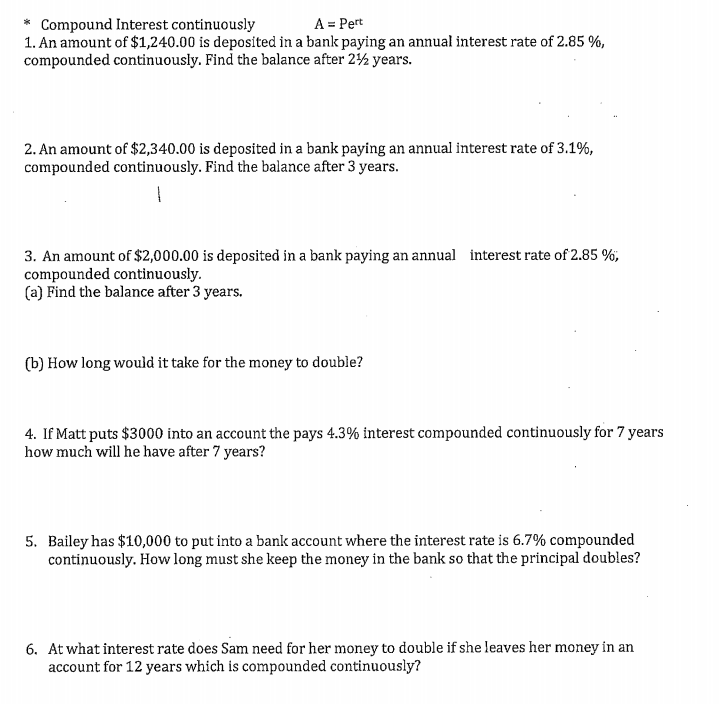 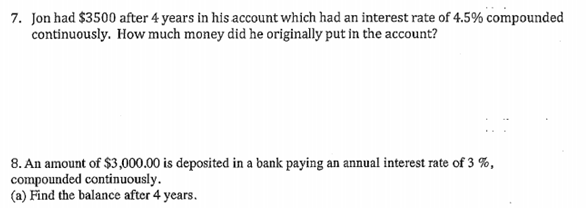 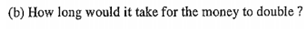 